 İLK BAŞVURU DİLEKÇE ÖRNEĞİ			Tarih : …………………………………………FAKÜLTE/YÜKSEKOKUL/ENSTİTÜ... Ardahan Üniversitesi Öğrenci Kulüpleri Yönergesi çerçevesinde “…………………………………………………………..  “   Kulübü’nü kurmak istiyoruz.	Gereğini bilgilerinize arz ederiz.		Öğrenci                       Adı soyadı                       İmzaEk 1:  Kulüp akademik danışmanın dilekçesi (Belge 1)Ek 2 : Öğrenci Kulüpleri Yönergesi’ne göre hazırlanmış           Öğrenci Kulüpleri Çalışma Esasları Örneği Tüzük ( Belge 2 ) Ek 3: Kulüp Öğrenci Listesi ( Belge  3 ) KULÜP AKADEMİK DANIŞMANIN DİLEKÇE ÖRNEĞİ			Tarih : …T.CARDAHAN ÜNİVERSİTESİ Sağlık Kültür ve Spor Daire Başkanlığına ……………………………… kulübünün akademik danışmanlığını üstlenmek istiyorum. Kişisel bilgilerim aşağıdadır. 	Bilgilerinizi  arz ederim.								Ünvan								Ad-Soyad								İmzaAkademik danışmanınFakültesi /YO	:Bölümü	:E-mail adresi	:Gsm no 	:Ofis tel no 	: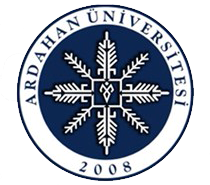 T.CARDAHAN ÜNİVERSİTESİ Sağlık Kültür ve Spor Daire Başkanlığı 		                    							              … /… / 20…Öğrenci Kulüp Etkinlik Salon İzin Formu…………………………………………………………………. KulübüEtkinliğin		:Adı			:Tarihi			:Saati			:İstenilen Salon	:………………………………………….. sayılı Rektörlük Makamının yazıları gereğince yukarıda belirtilen etkinlik sırasında salonda hazır bulunacağımı kabul ve taahhüt ederim.Sorumlu Akademik DanışmanAdı-Soyadı	:İmza		:Tarih		:									Salon Uygundur									    … / … / 20...									Salon SorumlusuBELGE-5T.CARDAHAN ÜNİVERSİTESİ Sağlık Kültür ve Spor Daire Başkanlığı Öğrenci Kulüp Başkan/Akademik Danışman Değişim FormuTarih						:Sayı  						:Öğrenci Kulüp  Adı				:Eski Kulüp Başkanı 			:Bölüm/Okul No.				:Eski Kulüp Akademik Danışmanı	:Görev Yeri/Tel 				:Görevden Ayrılış Tarihi			:Yeni Kulüp Başkanı			:Bölüm/Okul No.				:Yeni Kulüp Akademik Danışmanı	:Görev Yeri/Tel 				:Göreve Atanış Tarihi			:										… / … / 20...									           UYGUNDURBELGE-4T.CARDAHAN ÜNİVERSİTESİ Sağlık Kültür ve Spor Daire Başkanlığı ………………………………..KULÜBÜ ÜYE TANITIM FORMU... / ... / 20…KİMLİK VE ADRES BİLGİLERİ:Adı Soyadı				: TC Kimlik No				:Baba Adı				:Doğum Yeri ve Tarihi		: Ev Adresi / Kaldığı Yurt Adresi	: Telefon				: E-Mail Adresi				:ÖĞRENİM BİLGİLERİ :Fakülte / Yüksekokulu/Bölüm Adı      : Sınıf					      :Öğrenci No                                              :Kulüpteki Görevi                             	      :İmza :../../2013									../../2013	Kulüp Başkanı							Akademik Danışman					    ../../2013                                   Sağlık Kültür ve Spor Dairesi BaşkanıNot : Adres ve diğer değişikliklerden Daire Başkanlığını lütfen haberdar ediniz.BELGE-1             ÖĞRENCİ KULÜPLERİ KORDİNASYON KURULU BAŞKANLIĞINAARDAHAN ÜNİVERSİTESİ……………………………………………………..TOPLULUĞU                                                             KURULLARIArdahan Üniversitesi…………………………………………………….   ../../20.. tarihinde ……………………………………………………salonunda/sınıfında yapılan Genel Kurul toplantısında aşağıda belirtilen kişiler yeni Yönetim ve Denetim Kurulu olarak oy……………………………ile seçilmiştir.Bilgilerinize arz ederim.BELGE-2Tarih:…./…./…….ARDAHAN ÜNİVERSİTESİ REKTÖRLÜĞÜSağlık Kültür ve Spor Daire Başkanlığına               ..................................... Kulübü olarak, ekte verilen etkinlik talep formunda ayrıntıları bildirilen etkinliğin gerçekleşmesi konusunda gereğini arz ederim.Topluluk Başkanı						Akademik DanışmanAdı soyadı							Adı soyadı:İmzası								İmzası:EKİ1-Öğrenci Topluluğu Etkinlik Düzenleme Talep FormuARDAHAN ÜNİVERSİTESİ REKTÖRLÜĞÜSağlık Kültür ve Spor Daire BaşkanlığıÖğrenci Kulüpleri Etkinlik Düzenleme Talep Formu1)Etkinliği düzenlemek isteyen topluluğun adı:……………………………………………2)Düzenlenecek etkinliğin tarih(leri) ve süresi :……………………………………………3)Etkinlik içinde yer alan faaliyet bilgileri :………………………………………………..*Seminer, konferans, söyleşi, panel gibi konuşma konularının içeriği,Görsel sergi ve sahne oyunlarının konuları,Müzik dinletilerinde sunulacak parçaların isimleri, şiir dinletilerinde sunulacak şiirlerin adları ve şairlerin isimleri açık şekilde belirtilmelidir. Ek Liste Halinde detaylı bir şekilde verilebilir.** Faaliyet/(leri) gerçekleştiren kişilerin Ardahan Üniversitesi mensubu olmaması durumunda aşağıdaki bilgiler verilmelidir:(Bu tablo Ardahan Üniversitesi mensubu olmayan kişiler için doldurulacaktır.)NOT: Topluluk akademik danışmanı ve topluluk başkanı tarafından hazırlanarak, Sağlık Kültür ve Spor Daire Başkanlığına iletilecek dilekçe (15 gün öncesinden)Sağlık Kültür ve Spor Daire Başkanlığı Öğrenci Toplulukları Etkinlik Düzenleme Talep FormuBahsi geçen belgeler aşağıda verilmiştir.Bu belgeler, eksiksiz olarak doldurulduktan sonraSağlık Kültür ve Spor Daire Başkanlığına iletilmelidir.4)Etkinliğe katılacak topluluk öğrenci listesi.2.1.3.  TOPLULUK ÖĞRENCİ LİSTESİBelge  3										    T.C.Ardahan Üniversitesi RektörlüğüSağlık Kültür ve Spor Daire Başkanlığı............................ Topluluğu Öğrenci ListesiTopluluk Başkanı  Adı-Soyadı:                               		  			 Fakülte/YO………………………….Bölüm:…………
  No :                                           		  			  İmza / Tarih :GENEL KURUL ÜYELERİGENEL KURUL ÜYELERİGENEL KURUL ÜYELERİSıra NoÖğrenci NoÖğrenci Adı SoyadıYÖNETİM KURULU ASIL ÜYELERİYÖNETİM KURULU ASIL ÜYELERİYÖNETİM KURULU ASIL ÜYELERİGöreviÖğrenci NoÖğrenci Adı SoyadıBaşkanBaşkan YardımcısıSekreter SaymanÜyeYedek ÜyeYedek ÜyeYedek ÜyeDENETLEME KURULU ASIL ÜYELERİDENETLEME KURULU ASIL ÜYELERİDENETLEME KURULU ASIL ÜYELERİBaşkanAsıl ÜyeAsıl ÜyeYedek ÜyeYedek ÜyeYedek ÜyeAKADEMİK DANIŞMANAKADEMİK DANIŞMANAdı SoyadıFakülte/BölümüDahili No/Cep NoE-posta AdresiFaaliyetin adıFaaliyet konusu ve içeriği    *YeriTarihiBaşlangıç ve bitiş saatiGerçekleştiren Kişi(ler)                 **Gerçekleştiren Kişi(ler)                 **Gerçekleştiren Kişi(ler)                 **Faaliyetin adıFaaliyet konusu ve içeriği    *YeriTarihiBaşlangıç ve bitiş saatiAdı-soyadıBölümüNoFaaliyet AdıAdı SoyadıKurumuGöreviMesleğiÖğrenci noÖğrenci Adı-SoyadıFakülte/YO-Bölümü Öğrenci No Adı Soyadı Fakülte /YüksekokulBölümü -SınıfıAçık İkametgah AdresiTel No. 